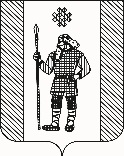 П Р И К А Значальника МУ «управлениЕ образованияадминистрации КУДЫМКАРСКОГО МУНИЦИПАЛЬНОГО РАЙОНА» ПЕРМСКОГО КРАЯ22.01.2019			                   	                       № 19г. КудымкарО проведении муниципального конкурса «Мой подарок к Юбилею»В целях приобщения детей дошкольного возраста к творчеству, выявления и поддержки талантливых детей в дошкольных образовательных организациях на территории Кудымкарского муниципального района ПРИКАЗЫВАЮ:Провести в период с 22.01.2018 г. по 07.03.2019 г. муниципальный конкурс творческих работ среди образовательных организаций, реализующих образовательную программу дошкольного образования в Кудымкарском муниципальном районе «Мой подарок к Юбилею».Утвердить положение о проведении конкурса (прилагается).Контроль за исполнением приказа возложить на инспектора-методиста Коньшину И.В.Начальник управления образования                                           	   О.Н.Демина                                   Утверждаю:                                                                            Начальник управления образования__________________О.Н.ДеминаПОЛОЖЕНИЕо муниципальном конкурсе творческих работ среди образовательных организаций, реализующих образовательную программу дошкольного образования в Кудымкарском муниципальном районе«Мой подарок к Юбилею»1.Общие положения1.1.Настоящее положение определяет порядок организации и проведения муниципального конкурса творческих работ (далее Конкурс) «Мой подарок к Юбилею» приуроченного к празднованию 95-летию образованию Кудымкрского муниципального района.1.2.Организаторы конкурса: Муниципальное учреждение «Управление образования администрации Кудымарского муниципального района».2.Участники конкурсаК участию в конкурсе допускаются воспитанники образовательных организаций, реализующих образовательную программу дошкольного образования в Кудымкарском муниципальном районе.3.Цели и задачи КонкурсаКонкурс проводится в целях привлечения внимания воспитанников, педагогов образовательных организаций к 95-летию Кудымкарского муниципального района, популяризации его истории, пропаганды ценностей и традиций Малой Родины.Задачи:- выявление талантливых детей с целью дальнейшего развития их способностей путём привлечения к занятиям в творческих коллективах системы дополнительного образования;- организация регулярного совместного семейного творчества;- воспитание уважительного отношения к родителям.4. Порядок и сроки проведения Конкурса Конкурс проводится с 22.01.2018 г. по 07.03.2019 г. 22.01.2019 – 18.02.2019 объявление Конкурса в образовательных организациях, реализующих образовательную программу дошкольного образования в Кудымкарском муниципальном районе, подготовка конкурсных работ.18.02.2019 – 28.02.2019 направление заявок (Приложение 1) участников и конкурсных работ в Оргкомитет.01.03.2019- 07.03.2019 подведение итогов.Каждая образовательная организация единовременно предоставляет заявку и работы участников в МУ «Управление образование администрации Кудымкарского муниципального района» по адресу г.Кудымкар, ул.Пермяцкая, д.47, каб.201.Выставка творческих работ и определение победителей состоится на итоговом фестивале «Мы творчеством славим любимый район».5. Требования к подготовке и оценке конкурсных работ5.1. В конкурсе могут участвовать работы, выполненные детьмисамостоятельно или совместно с родителями.5.2. Каждый участник представляет не более 1 работы.5.3. На конкурс предоставляется работа, выполненная в любой технике и с использованием любых материалов (аппликация, оригами, вышивка, лоскутное шитье, керамика, лепка, текстильный дизайн, мягкая игрушка, изготовление поделок из природного и бросового материала и др.).5.4. На этикетке к работе указывается наименование ОО, фамилия и имя участника, возраст.5.5. Каждая заявленная работа оценивается:* соответствие теме* оригинальность (форма)* фантазия - использование необычных сюжетов, материалов, техникаисполнения.6. Оргкомитет и жюри конкурса6.1. Организатор Конкурса утверждает состав жюри Конкурса.6.2. Жюри оценивает представленные работы, определяет победителей и призеров Конкурса.7. Подведение итогов конкурса и награждение7.1.  Жюри определяет 3-х победителей, которые получают дипломы за «I место», «II место» и «III место».7.2.  Жюри вправе определить не все призовые места, а также разделить призовые места между несколькими конкурсантами.9.4. Жюри имеет право награждать конкурсантов специальными дипломами.9.5. Лучшее работа может быть отмечена присуждением Гран-при.9.6. Решение Жюри является окончательным и пересмотру не подлежит.9.7. Подведение итогов конкурса и награждение состоится в марте на итоговом фестивале «Мы творчеством славим любимый район».Приложение к положению 1Заявкана участие в муниципальном конкурсе «Мой подарок к Юбилею»Наименование образовательной организации, реализующая образовательную программу дошкольного образования ___________________________________________________________________________________________________№ п/пФ. И. автора (авторов) работы с указанием возрастаНазвание работы участникаФ. И.О. педагога1.2.3.